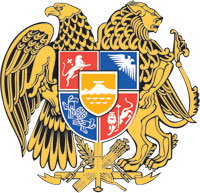 ՀԱՅԱՍՏԱՆԻ ՀԱՆՐԱՊԵՏՈՒԹՅԱՆ ԿԱՌԱՎԱՐՈՒԹՅՈՒՆՈ  Ր  Ո  Շ  Ո Ւ  Մ22 սեպտեմբերի 2022 թվականի N  - ԱԱՆՀԱՏՈՒՅՑ ՕԳՏԱԳՈՐԾՄԱՆ ԻՐԱՎՈՒՆՔՈՎ ՏԱՐԱԾՔ ԱՄՐԱՑՆԵԼՈՒ ՄԱՍԻՆ--------------------------------------------------------------------------------------------------------------Հիմք ընդունելով Հայաստանի Հանրապետության քաղաքացիական օրենսգրքի 685-րդ ու 688-րդ հոդվածների 1-ին մասերը, «Պետական գույքի կառավարման մասին» Հայաստանի Հանրապետության օրենքի 30-րդ հոդվածը` Հայաստանի Հանրապետության կառավարությունը   ո ր ո շ ու մ   է.1. Հայաստանի Հանրապետության սեփականությունը հանդիսացող՝ Հայաստանի Հանրապետության ոստիկանությանն ամրացված Հայաստանի Հանրապետության Տավուշի մարզ, Դիլիջան համայնք, քաղ. Դիլիջան, Թբիլիսյան խճուղի 61/1 հասցեում գտնվող 16437920 ՀՀ դրամ կադաստրային արժեքով 121.4 քառ. մետր մակերեսով շինությունը 1 (մեկ) տարի ժամկետով, անհատույց օգտագործման իրավունքով ամրացնել «Դիլիջան համայնքի կոմունալ սպասարկում» համայնքային ոչ առևտրային կազմակերպությանը (իրավաբանական անձի պետական գրանցման համարը՝ 21.215.916009) (այսուհետ՝ կազմակերպություն)։2. Հայաստանի Հանրապետության տարածքային կառավարման և ենթակառուցվածքների նախարարության պետական գույքի կառավարման կոմիտեի նախագահին՝ սույն որոշումն ուժի մեջ մտնելուց հետո երկամսյա ժամկետում կազմակերպության հետ կնքել սույն որոշման 1-ին կետում նշված շինության անհատույց օգտագործման պայմանագիր (այսուհետ՝ պայմանագիր)՝ դրանում նախատեսելով, որ պայմանագրի նոտարական վավերացման և պայմանագրից ծագող գույքային իրավունքների պետական գրանցման ծախսերը ենթակա են իրականացման կազմակերպության միջոցների հաշվին:3. Հայաստանի Հանրապետության ոստիկանության պետին՝ սույն որոշման 2-րդ կետում նշված աշխատանքների ավարտից հետո մեկամսյա ժամկետում ապահովել սույն որոշման 1-ին կետում նշված շինության հանձնումը կազմակերպությանը:ՀԱՅԱՍՏԱՆԻ ՀԱՆՐԱՊԵՏՈՒԹՅԱՆՓՈԽՎԱՐՉԱՊԵՏ					     Հ. ՄԱԹԵՎՈՍՅԱՆԵրևան